Société Nautique de la Haute Seine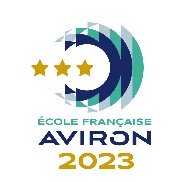 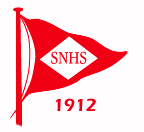 AvironDossier d’inscription stages jeunes été 2023À Draveil  le						Nom et signature d’un parentSociété Nautique de la Haute Seine – 49 Avenue Libert    91210 DRAVEILSIRET : 785 189 853 000 19 APE : C926		Agrément Jeunesse & Sports n° 7733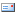 	contact@snhs-aviron.fr 		  +33 (0)6 13 15 81 24		http://www.snhs-aviron.frStage de 9h30 à 17h  - Repas pris sur place le midi à fournir par les parentsStage de 9h30 à 17h  - Repas pris sur place le midi à fournir par les parentsStage de 9h30 à 17h  - Repas pris sur place le midi à fournir par les parents❑J’inscris mon enfant pour le stage du lundi 10 au jeudi 13 juillet au tarif de 120 €J’inscris mon enfant pour le stage du lundi 10 au jeudi 13 juillet au tarif de 120 €J’inscris mon enfant pour le stage du lundi 10 au jeudi 13 juillet au tarif de 120 €❑J’inscris mon enfant pour le stage du lundi 17 au vendredi 21 juillet au tarif de 150 €J’inscris mon enfant pour le stage du lundi 17 au vendredi 21 juillet au tarif de 150 €J’inscris mon enfant pour le stage du lundi 17 au vendredi 21 juillet au tarif de 150 €Personnes à contacter en cas d’urgencePersonnes à contacter en cas d’urgencePersonnes à contacter en cas d’urgencePrénom et NOM :Prénom et NOM :Prénom et NOM :Téléphone :Prénom et NOM :Prénom et NOM :Prénom et NOM :Téléphone :Renseignements complémentaires (Cocher les cases concernées)Renseignements complémentaires (Cocher les cases concernées)❑❑J’atteste sur l’honneur que l’enfant inscrit au stage sait nagerJ’atteste sur l’honneur que l’enfant inscrit au stage sait nager❑❑EN CAS D’ACCIDENT, j’autorise les responsables de la SNHS à prendre toutes les mesures médicales d’urgence.EN CAS D’ACCIDENT, j’autorise les responsables de la SNHS à prendre toutes les mesures médicales d’urgence.❑❑DROIT à l’image : dans le cadre des activités de l’association, je refuse de paraître à l’image.DROIT à l’image : dans le cadre des activités de l’association, je refuse de paraître à l’image.❑❑PROTECTION DES DONNEES : dans le cadre du RGPD, j’autorise la SNHS à conserver mes informations personnelles durant deux ans afin de pouvoir me contacter et me proposer des activités organisées par le club.PROTECTION DES DONNEES : dans le cadre du RGPD, j’autorise la SNHS à conserver mes informations personnelles durant deux ans afin de pouvoir me contacter et me proposer des activités organisées par le club.Je joins le règlement du stage (Cocher les cases concernées)Je joins le règlement du stage (Cocher les cases concernées)❑❑Par chèquePar chèque❑❑Par coupon sport ou chèques vacancesPar coupon sport ou chèques vacances❑❑En espècesEn espèces